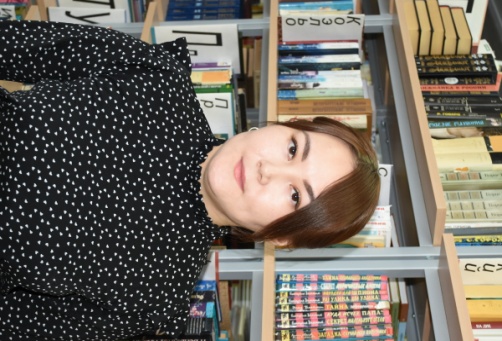 ИНФОРМАЦИОННАЯ КАРТАкандидата на участие в муниципальном конкурсе педагогического мастерстваПурунгуй Маргарита Валерьевна(фамилия, имя, отчество)МБОУ Тазовская средняя общеобразовательная школа(муниципальная образовательная организация)Общие сведенияОбщие сведенияНаселенный пунктп. ТазовскийДата рождения (день, месяц, год)29 сентября 1993Место рожденияПоселок Тазовский Тазовского района Тюменской областиАдрес личного интернет-ресурса, где можно познакомиться с участником и публикуемыми им материаламиhttp://mboutsosh.ru/993/1073/Адрес школьного сайта в Интернетеhttp://mboutsosh.ru/РаботаРаботаМесто работы (полное наименование образовательной организации в соответствии с ее уставом)Муниципальное бюджетное общеобразовательное учреждение Тазовская средняя общеобразовательная школа Занимаемая должность (наименование в соответствии с записью в трудовой книжке)Учитель начальных классовПреподаваемые предметыНачальные классы Классное руководство в настоящее время(в каком классе)Да, 2к классОбщий трудовой стаж(полных лет на момент заполнения анкеты)2 годаОбщий педагогический стаж(полных лет на момент заполнения анкеты)2 года Дата установления высшей квалификационной категории (в соответствии с записью в трудовой книжке)Без категорииПочетные звания и награды (наименования и даты получения в соответствии с записями в трудовой книжке)нетПослужной список (места и сроки работы за последние 10 лет)**с сентября 2021 г. - по настоящее время учитель начальных классов МБОУ ТСОШПреподавательская деятельность по совместительству (место работы и занимаемая должность)с сентября 2021 г. - по настоящее время учитель начальных классов МБОУ ТСОШ ОбразованиеОбразованиеНазвание и год окончания организации профессионального образованияФГАОУ "Тюменский государственный университет", 2021 г.Специальность, квалификация по дипломуСпециальность "Педагогическое образование (начальные классы)"Квалификация "Бакалавр"Дополнительное профессиональное образование за последние 3 года (наименования дополнительных профессиональных программ, места и сроки их освоения)Организация инклюзивного образования детей с ОВЗ в общеобразовательной организации в рамках ФГОС (Автономная некоммерческая организация дополнительного профессионального образования "Институт современного образования", 2020 г., 108 ч.);Организация работы классного руководителя в образовательной организации (ООО "Центр инновационного образования и воспитания", 2021 г., 250 ч.)"Реализация обновленных ФГОС НОО, ФГОС ООО в работе учителя" (ГАУ ЯНАО РИРО, 2022 г., 36 ч.)Обновленные ФГОС НОО, ООО в работе учителя: актуальные проблемы и пути их решения (ГАУ ДПО ЯНАО РИРО, 2022 г., 72 ч.)Знание иностранных языков (укажите уровень владения)Английский (со словарем)Ученая степеньнетНазвание диссертационной работы (работ)нетОсновные публикации (в т.ч. книги)нетОбщественная деятельностьОбщественная деятельностьУчастие в общественных организациях (наименование, направление деятельности и дата вступления)нет Участие в деятельности управляющего совета образовательной организациинетУчастие в разработке и реализации муниципальных, окружных, федеральных, международных программ и проектов(с указанием статуса участия)нетСемьяСемьяСемейное положение(фамилия, имя, отчество и профессия супруги)Не замужемДосугДосугХоббиВышивание, вязаниеСпортивные увлеченияЛегкая атлетика Сценические талантыНет КонтактыКонтактыРабочий адрес с индексом8(34940)2-06-01Домашний адрес с индексом629350, ЯНАО, Тазовский раон, п. Тазовский, ул. Геофизиков д. 27В, кв. 2Рабочий телефон с междугородним кодом+7(34940)2-06-01Домашний телефон с междугородним кодом-Мобильный телефон с междугородним кодом+79523441647Факс с междугородним кодом8(34940)20601Рабочая электронная почтаtsosh@tazovsky.yanao.ruЛичная электронная почтаpurunguichikrita@gmail.comДокументыДокументыПаспорт (серия, номер, кем и когда выдан)7113 045232, Отделом УФМС России по Тюменской обл. в Центральном АО города Тюмени, 03.12.2013 г.ИНН891002236404Страховой номер индивидуальноголицевого счета в системе индивидуального (персонифицированного) учета100-802-690 00